ПЛАН И РАСПОРЕД ПРЕДАВАЊАП1, П2, ...., П15 – Предавање прво, Предавање друго, ..., Предавање петнаесто, Ч - ЧасоваПЛАН ВЈЕЖБИВ1, В2, ...., В15 – Вјежба прва, Вјежба друга, ..., Вјежба петнаеста, ТВ – Теоријска вјежба, ПВ – Практична вјежбаРАСПОРЕД ВЈЕЖБИГ1, Г2, Г3, Г4 – Група прва, Група друга, Група трећа, Група четврта, Ч – ЧасоваOдговорни наставник:Проф. др Тихомир Латиновић																_________________________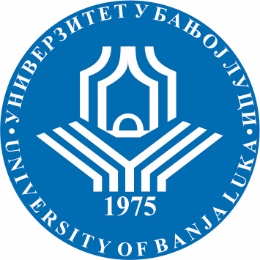 УНИВЕРЗИТЕТ У БАЊОЈ ЛУЦИФАКУЛТЕТ БЕЗБЈЕДНОСНИХ НАУКА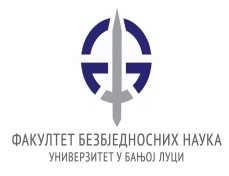 Школска годинаПредметШифра предметаСтудијски програмЦиклус студијаГодина студијаСеместарБрој студенатаБрој група за вјежбе2018/2019.Полицијска ИнформатикаОБК10ПОМБезбједност и криминалистикаПрвиТрећаVI2СедмицаПредавањеТематска јединицаДанДатумВријемеМјесто одржавањаЧНаставникIП1Уводно предавање. Приказ извођења наставе и преглед наставних јединица, система вредновања активности на сваком од видова наставног процesa. Савремени приступи полицијским информационим системимаПетак1.3.20198:00-10:00Сала 1262Проф. др Тихомир ЛатиновићIIП2Основни концепти информационих система (ИЦТ као технолошка основа информационих система, Организациони аспект, Технолошки аспект).Петак8.3.2019.8:00-10:00Сала 1262Проф. др Тихомир ЛатиновићIIIП3Методи анализе и пројектовања информационих система.Петак15.3.2019.8:00-10:00Сала 1262Проф. др Тихомир ЛатиновићIVП4Фаза планирања ИС-а.Петак22.3.2019.8:00-10:00Сала 1262Проф. др Тихомир ЛатиновићVП5утврђивање захтева ИС-а (интервјуи, групни интерјуи, анализа документације).Петак29.3.2019.8:00-10:00Сала 1262Проф. др Тихомир ЛатиновићVIП6Фаза пројектовања (дизајнирање база података, форми, извештаја, интерфејса и дијалога).Петак5.4.2019.8:00-10:00Сала 1262Проф. др Тихомир ЛатиновићVIIП7I КолоквијПетак12.4.2019.8:00-10:00Сала 1262Проф. др Тихомир ЛатиновићVIIIП8Област примене информационих система (ДМС – информациони систем за управљање и рад са документима)Петак19.4.2019.8:00-10:00Сала 1262Проф. др Тихомир ЛатиновићIXП9ЦМС – информациони системи за менаџмент садржаја,Петак26.4.2019.8:00-10:00Сала 1262Проф. др Тихомир ЛатиновићXП10ДСС - информациони системи за подршку одлучивањуПетак3.5.2019.8:00-10:00Сала 1262Проф. др Тихомир ЛатиновићXIП11Информациони системи за управљање знањемПетак10.5.2019.8:00-10:00Сала 1262Проф. др Тихомир ЛатиновићXIIП12BPWIN као алат за моделирање пословних процесаПетак17.5.2019.8:00-10:00Сала 1262Проф. др Тихомир ЛатиновићXIIIП13ERWIN као алат за моделирање податакаПетак24.5.2019.8:00-10:00Сала 1262Проф. др Тихомир ЛатиновићXIVП14SQL Петак31.5.2019.8:00-10:00Сала 1262Проф. др Тихомир ЛатиновићXVП15II КолоквијПетак7.6.2019.8:00-10:00Сала 1262Проф. др Тихомир ЛатиновићСедмицаВјежбаТип вјежбеТематска јединицаIВ1ПВBPWIN 1 вјежбаIIВ2ПВBPWIN 2 вјежбаIIIВ3ПВBPWIN 3 вјежбаIVВ4ПВBPWIN 4 вјежбаVВ5ПВBPWIN завршни тестVIВ6ПВERWIN 1 вјежбаVIIВ7ПВERWIN 2 вјежбаVIIIВ8ПВERWIN 3 вјежбаIXВ9ПВERWIN завршни тестXВ10ПВSQL 1 вјежбаXIВ11ПВSQL 2 вјежбаXIIВ12ПВSQL 3 вјежбаXIIIВ13ПВSQL 4 вјежбаXIVВ14ПВSQL 5 вјежбаXVВ15ПВSQL завршни тестГрупаДанВријемеМјесто одржавањаЧСарадникГ1Петак08:15 – 10:00Рачунарски центар пољопривредног факултета2Виши асс. Драгана ПрерадовићГ2Петак10:15 – 12:00Рачунарски центар пољопривредног факултета2Виши асс. Драгана Прерадовић